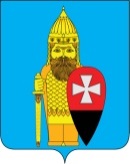 АДМИНИСТРАЦИЯ ПОСЕЛЕНИЯ ВОРОНОВСКОЕ В ГОРОДЕ МОСКВЕ ПОСТАНОВЛЕНИЕ11.04.2019 № 43Об утверждении отчета об исполнении бюджета поселения Вороновское за 1 квартал 2019 годаВ соответствии со ст.ст. 9, 264.2, 264.6 Бюджетного кодекса Российской Федерации, Уставом поселения Вороновское, решением Совета депутатов поселения Вороновское от 24 октября 2012 года № 07/02 «Об утверждении положения о бюджетном процессе в поселении Вороновское в городе Москве» рассмотрев проект отчёта об исполнении бюджета поселения Вороновское за 1 квартал 2019 года, администрация поселения Вороновское постановляет:Утвердить отчет об исполнении бюджета поселения Вороновское за 1 квартал 2019 года со следующими показателями: отчет об исполнении доходов бюджета поселения Вороновское по кодам классификации доходов бюджета за 1 квартал 2019 года (приложение 1);отчет об исполнении бюджета поселения Вороновское по ведомственной структуре расходов бюджета за 1 квартал 2019 года (приложение 2);отчет об исполнении расходов бюджета поселения Вороновское по разделам и подразделам классификации расходов бюджета за 1 квартал 2019 года (приложение 3);отчет об источниках финансирования дефицита поселения Вороновское по кодам классификации источников финансирования дефицита бюджета за 1 квартал 2019 года (приложение 4).2. Принять к сведению информацию о численности муниципальных служащих органов местного самоуправления, работников муниципальных учреждений с указанием фактических затрат на их содержание за 1 квартал 2019 года (приложение 5).3. Опубликовать настоящее постановление в бюллетене «Московский муниципальный вестник» и разместить на официальном сайте администрации поселения Вороновское в информационно-телекоммуникационной сети «Интернет».4. Контроль за исполнением настоящего постановления возложить на заместителя главы администрации поселения Вороновское Воробьеву Е.С.Глава администрации поселения Вороновское                                                                          Е.П. ИвановПриложение 1к постановлению администрациипоселения Вороновское в городе Москвеот 11 апреля 2019 года № 43Отчетоб исполнении доходов бюджета поселения Вороновское по кодам классификации доходов бюджета за 1 квартал 2019 годаПриложение 2к постановлению администрациипоселения Вороновское в городе Москвеот 11 апреля 2019 года № 43Отчетоб исполнении бюджета поселения Вороновское по ведомственной структуре расходов бюджета за 1 квартал 2019 годаПриложение 3к постановлению администрациипоселения Вороновское в городе Москвеот 11 апреля 2019 года № 43Отчетоб исполнении расходов бюджета поселения Вороновское по разделам и подразделам классификации расходов бюджета за 1 квартал 2019 годаПриложение 4к постановлению администрациипоселения Вороновское в городе Москвеот 11 апреля 2019 года № 43Отчетоб источниках финансирования дефицита поселения Вороновское по кодам классификации источников финансирования дефицита бюджета за 1 квартал 2019 годаПриложение 5к постановлению администрациипоселения Вороновское в городе Москвеот 11 апреля 2019 года № 43Информацияо численности муниципальных служащих органов местного самоуправления,работников муниципальных учреждений бюджетной сферы поселения Вороновскоеза 1 квартал 2019 годаНаименование показателейАдминистраторГруппа                                  Подгруппа                      Статья                  Подстатья Элемент ПрограммаЭкономическая классификацияУтвержден-ный план, тыс. руб.Исполнено за 1 квартал 2019  года, тыс. руб.%исполнения к утвержден-ному плану1234567ДОХОДЫ БЮДЖЕТА - ИТОГО0008 50 00000 00 0000640 883,952 879,68,3Налог на доходы физических лиц1821 01 02000 01 0000 11036 915,08548,823,2Доходы от уплаты акцизов на дизельное топливо, подлежащие распределению между бюджетами субъектов Российской Федерации и местными бюджетами с учетом установленных дифференцированных нормативов отчислений в местные бюджеты (по нормативам, установленным Федеральным законом о федеральном бюджете в целях формирования дорожных фондов субъектов Российской Федерации)1001 03 02231 01 00001102 895,0811,728,0Доходы от уплаты акцизов на моторные масла для дизельных и (или) карбюраторных (инжекторных) двигателей, подлежащие распределению между бюджетами субъектов Российской Федерации и местными бюджетами с учетом установленных дифференцированных нормативов отчислений в местные бюджеты (по нормативам, установленным Федеральным законом о федеральном бюджете в целях формирования дорожных фондов субъектов Российской Федерации)1001 03 02241 01 000011050,05,711,4Доходы от уплаты акцизов на автомобильный бензин, подлежащие распределению между бюджетами субъектов Российской Федерации и местными бюджетами с учетом установленных дифференцированных нормативов отчислений в местные бюджеты (по нормативам, установленным Федеральным законом о федеральном бюджете в целях формирования дорожных фондов субъектов Российской Федерации)1001 03 02251 01 00001104 490,01 190,226,5Доходы от уплаты акцизов на прямогонный бензин, подлежащие распределению между бюджетами субъектов Российской Федерации и местными бюджетами с учетом установленных дифференцированных нормативов отчислений в местные бюджеты (по нормативам, установленным Федеральным законом о федеральном бюджете в целях формирования дорожных фондов субъектов Российской Федерации)1001 03 02261 01 0000 1102,0-159,8-7 990,0Единый сельскохозяйственный налог1821 05 03000 01 0000 11020,027,8139,0Налог на имущество физических лиц, взимаемый по ставкам, применяемый к объектам налогообложения, расположенным в границах внутригородских муниципальных образований городов федерального значения 1821 06 01010 03 0000 1106 551,01 306,819,9Земельный налог с организаций, обладающих земельным участком, расположенным в границах внутригородских муниципальных образований городов федерального значения1821 06 06031 03 0000 110155 191,038 111,624,6Земельный налог с физических лиц, обладающих земельным участком, расположенным в границах внутригородских муниципальных образований городов федерального значения1821 06 06041 03 0000 11012 387,0812,36,6Доходы, получаемые в виде арендной платы за земельные участки, государственная собственность на которые не разграничена и которые расположены в границах городов федерального значения, а также средства от продажи права на заключение договоров аренды указанных земельных участков0711 11 05011 02 8001 1205 599,0317,45,7Доходы от сдачи в аренду имущества, находящегося в оперативном управлении органов управления внутригородских муниципальных образований городов федерального значения и созданных ими учреждений (за исключением имущества муниципальных бюджетных и автономных учреждений)9001 11 05033 03 0000 1202 565,0396,915,5Прочие поступления от использования имущества, находящегося в собственности внутригородских муниципальных образований городов федерального значения (за исключением имущества муниципальных бюджетных и автономных учреждений, а также имущества муниципальных унитарных предприятий, в том числе казенных)9001 11 09043 03 0000120458,087,219,0Доходы от продажи земельных участков, государственная собственность на которые не разграничена и которые расположены в границах городов федерального значения0711 14 06011 02 80004300,01 280,30,0Невыясненные поступления, зачисляемые в бюджеты внутригородских муниципальных образований городов федерального значения9001 17 01030 03 00001800,064,20,0Прочие субсидии бюджетам внутригородских муниципальных образований городов федерального значения (в сфере жилищно-коммунального хозяйства, благоустройства и дорожной деятельности)9002 02 29999 03 0007 150412 667,7 0,00,0Субвенции бюджетам внутригородских муниципальных образований городов федерального значения  на осуществление первичного воинского учета на территориях, где отсутствуют военные комиссариаты9002 02 35118 03 0000 1501 093,2257,723,6Возврат остатков субсидий, субвенций и иных межбюджетных трансфертов, имеющих целевое назначение, прошлых лет из бюджетов внутригородских муниципальных образований городов федерального значения 9002 19 60010 03 00001500,0-179,20,0Наименование КБКГлРЗПРЦСРВРУтвержденный план, тыс. руб.Исполнено за 1 квартал 2019 года, тыс. руб.% исполнения к утвержденному плану123456789Администрация поселения Вороновское900000000 0 00 00000000660 790,6 47 525,7 7,2 ОБЩЕГОСУДАРСТВЕННЫЕ ВОПРОСЫ900010000 0 00 0000000093 080,0 20 737,3 22,3 Функционирование законодательных (представительных) органов государственной власти и представительных органов муниципальных образований900010300 0 00 000000001 440,0 13,9 1,0 Депутаты Совета депутатов внутригородского муниципального образования900010331 А 01 002000001 440,0 13,9 1,0 Иные выплаты, за исключением фонда оплаты труда государственных (муниципальных) органов, лицам, привлекаемым согласно законодательству для выполнения отдельных полномочий900010331 А 01 002001231 314,0 0,0 0,0 Прочая закупка товаров, работ и услуг для обеспечения государственных (муниципальных) нужд900010331 А 01 00200244126,0 13,9 11,0 Функционирование Правительства Российской Федерации, высших исполнительных органов государственной власти субъектов Российской Федерации, местных администраций900010400 0 00 0000000089 769,0 20 699,7 23,1 Руководитель администрации / аппарата Совета депутатов900010431 Б 01 001000004 721,0 1 254,7 26,6 Фонд оплаты труда государственных (муниципальных) органов900010431 Б 01 001001213 352,0 805,4 24,0 Иные выплаты персоналу государственных (муниципальных) органов, за исключением фонда оплаты труда900010431 Б 01 00100122305,0 170,0 55,7 Взносы по обязательному социальному страхованию на выплаты денежного содержания и иные выплаты работникам государственных (муниципальных) органов900010431 Б 01 001001291 064,0 279,3 26,3 Обеспечение деятельности администрации в части содержания муниципальных служащих для решения вопросов местного значения900010431 Б 01 0050000085 048,0 19 445,0 22,9 Фонд оплаты труда государственных (муниципальных) органов900010431 Б 01 0050012145 053,0 10 730,0 23,8 Иные выплаты персоналу государственных (муниципальных) органов, за исключением фонда оплаты труда900010431 Б 01 0050012213 298,0 3 377,9 25,4 Иные выплаты, за исключением фонда оплаты труда государственных (муниципальных) органов, лицам, привлекаемым согласно законодательству для выполнения отдельных полномочий900010431 Б 01 00500123520,0 83,5 16,1 Взносы по обязательному социальному страхованию на выплаты денежного содержания и иные выплаты работникам государственных (муниципальных) органов900010431 Б 01 0050012915 877,0 3 938,7 24,8 Прочая закупка товаров, работ и услуг для обеспечения государственных (муниципальных) нужд900010431 Б 01 0050024410 000,0 1 239,1 12,4 Исполнение судебных актов Российской Федерации и мировых соглашений по возмещению вреда, причиненного в результате незаконных действий (бездействия) органов государственной власти (государственных органов), органов местного самоуправления900010431 Б 01 00500831100,0 22,3 22,3 Уплата прочих налогов, сборов900010431 Б 01 00500852100,0 49,5 49,5 Уплата иных платежей900010431 Б 01 00500853100,0 4,0 4,0 Обеспечение проведения выборов и референдумов900010700 0 00 000000001 500,0 2,2 0,1 Проведение выборов депутатов Совета депутатов муниципальных округов города Москвы900010735 А 01 000000001 500,0 2,2 0,1 Иные закупки товаров, работ и услуг для обеспечения
государственных (муниципальных) нужд900010735 А 01 00100244585,0 2,2 0,4 Специальные расходы900010735 А 01 00100880915,0 0,0 0,0 Резервные фонды900011100 0 00 00000000311,0 0,0 0,0 Резервный фонд, предусмотренный органами местного самоуправления900011132 А 01 00000000311,0 0,0 0,0 Резервные средства900011132 А 01 00000870311,0 0,0 0,0 Другие общегосударственные вопросы900011300 0 00 0000000060,0 21,5 35,8 Оценка недвижимости, признание прав и регулирование отношений по государственной и муниципальной собственности900011309 0 02 0000000060,0 21,5 35,8 Уплата иных платежей900011309 0 02 0000085360,0 21,5 35,8 НАЦИОНАЛЬНАЯ ОБОРОНА900020000 0 00 000000001 093,2 246,2 22,5 Мобилизационная и вневойсковая подготовка900020300 0 00 000000001 093,2 246,2 22,5 Субвенции на осуществление полномочий по первичному воинскому учету на территориях. где отсутствуют военные комиссариаты900020317 1 00 511800001 093,2 246,2 22,5 Фонд оплаты труда государственных (муниципальных) органов900020317 1 00 51180121791,7 183,9 23,2 Взносы по обязательному социальному страхованию на выплаты денежного содержания и иные выплаты работникам государственных (муниципальных) органов900020317 1 00 51180129239,1 62,3 26,1 Прочая закупка товаров, работ и услуг для обеспечения государственных (муниципальных) нужд900020317 1 00 5118024462,4  0,00,0 НАЦИОНАЛЬНАЯ БЕЗОПАСНОСТЬ И ПРАВООХРАНИТЕЛЬНАЯ ДЕЯТЕЛЬНОСТЬ900030000 0 00 000000001 230,0 40,0 3,3 Защита населения и территории от чрезвычайных ситуаций природного и техногенного характера, гражданская оборона900030900 0 00 000000001 030,0 0,0 0,0 Предупреждение и ликвидация последствий ЧС и стихийных бедствий природного и техногенного характера900030921 8 01 00000000830,0 0,0 0,0 Прочая закупка товаров, работ и услуг для обеспечения государственных (муниципальных) нужд900030921 8 01 00000244830,0 0,0 0,0 Подготовка населения и организаций к действиям в ЧС в мирное и военное время900030921 9 01 00000000200,0 0,0 0,0 Прочая закупка товаров, работ и услуг для обеспечения государственных (муниципальных) нужд900030921 9 01 00000244200,0  0,00,0 Другие вопросы в области национальной безопасности и правоохранительной деятельности900031400 0 00 00000000200,0 40,0 20,0 Реализация других функций, связанных с обеспечением национальной безопасности и правоохранительной деятельности900031424 7 00 00000000200,0 40,0 20,0 Прочая закупка товаров, работ и услуг для обеспечения государственных (муниципальных) нужд900031424 7 00 00000244200,0 40,0 20,0 НАЦИОНАЛЬНАЯ ЭКОНОМИКА900040000 0 00 0000000014 929,0 1 213,9 8,1 Лесное хозяйство900040700 0 00 0000000020,0 0,0 0,0 Мероприятия в области охраны, восстановления и использования лесов900040729 2 02 0000000020,0 0,0 0,0 Прочая закупка товаров, работ и услуг для обеспечения государственных (муниципальных) нужд900040729 2 02 0000024420,0 0,0 0,0 Дорожное хозяйство (дорожные фонды)900040900 0 00 0000000014 809,0 1 213,9 8,2 Софинансирование расходных обязательств при предоставлении субсидии на развитие автомобильных дорог и улично-дорожной сети900040931 5 02 0000000014 809,0 1 213,9 8,2 Софинансирование расходных обязательств на ремонт объектов дорожного хозяйства900040931 5 02 S03010002 053,0 0,0 0,0 Прочая закупка товаров, работ и услуг для обеспечения государственных (муниципальных) нужд900040931 5 02 S03012442 053,0 0,0 0,0 Софинансирование расходных обязательств на разметку объектов дорожного хозяйства900040931 5 02 S03020001 756,0 0,0 0,0 Прочая закупка товаров, работ и услуг для обеспечения государственных (муниципальных) нужд900040931 5 02 S03022441 756,0  0,00,0 Софинансирование расходных обязательств на содержание объектов дорожного хозяйства900040931 5 02 S030300011 000,0 1 213,9 11,0 Прочая закупка товаров, работ и услуг для обеспечения государственных (муниципальных) нужд900040931 5 02 S030324411 000,0 1 213,9 11,0 Другие вопросы в области национальной экономики900041200 0 00 00000000100,0 0,0 0,0 Мероприятия в области строительства, архитектуры и градостроительства900041233 8 00 01000000100,0 0,0 0,0 Прочая закупка товаров, работ и услуг для обеспечения государственных (муниципальных) нужд900041233 8 00 01000244100,0 0,0 0,0 ЖИЛИЩНО-КОММУНАЛЬНОЕ ХОЗЯЙСТВО900050000 0 00 00000000490 366,4 9 710,9 2,0 Жилищное хозяйство900050100 0 00 0000000021 330,2 659,6 3,1 Взносы на капитальный ремонт общего имущества в многоквартирных домах900050105 В 01 010000005 930,2 602,0 10,2 Прочая закупка товаров, работ и услуг для обеспечения государственных (муниципальных) нужд900050105 В 01 010002445 930,2 602,0 10,2 Мероприятия в области жилищного хозяйства900050135 0 03 0000000015 400,0 57,6 0,4 Прочая закупка товаров, работ и услуг для обеспечения государственных (муниципальных) нужд900050135 0 03 0000024415 400,0 57,6 0,4 Коммунальное хозяйство900050200 0 00 00000000500,0 2,0 0,4 Мероприятия в области коммунального хозяйства900050235 1 00 05100000500,0 2,0 0,4 Прочая закупка товаров, работ и услуг для обеспечения государственных (муниципальных) нужд900050235 1 00 05100244500,0 2,0 0,4 Благоустройство900050300 0 00 00000000468 536,2 9 049,3 1,9 Консолидированная субсидия бюджетам внутригородских муниципальных образований в целях софинансирования расходных обязательств городских округов и поселений, возникающих при исполнении полномочий органов местного самоуправления в сфере жилищно-коммунального хозяйства, благоустройства и дорожной деятельности900050333 А 02 02000000412 667,7 2 092,9 0,5 Субсидии благоустройство территорий жилой застройки900050333 А 02 0210000070 000,0 2 092,9 3,0 Прочая закупка товаров, работ и услуг для обеспечения государственных (муниципальных) нужд900050333 А 02 0210024470 000,0 2 092,9 3,0 Субсидии благоустройство улиц и общественных пространств, организация обустройства мест массового отдыха населения900050333 А 02 02200000189 470,5 0,0 0,0 Прочая закупка товаров, работ и услуг для обеспечения государственных (муниципальных) нужд900050333 А 02 02200244189 470,5 0,0 0,0 Субсидии на ремонт объектов дорожного хозяйства900050333 А 02 0230000091 000,0 0,0 0,0 Прочая закупка товаров, работ и услуг для обеспечения государственных (муниципальных) нужд900050333 А 02 0230024491 000,0 0,0 0,0 Субсидии на содержание объектов дорожного хозяйства900050333 А 02 0240000061 153,3 0,0 0,0 Прочая закупка товаров, работ и услуг для обеспечения государственных (муниципальных) нужд900050333 А 02 0240024461 153,3 0,0 0,0 Субсидии на разметку объектов дорожного хозяйства900050333 А 02 025000001 043,9 0,0 0,0 Прочая закупка товаров, работ и услуг для обеспечения государственных (муниципальных) нужд900050333 А 02 025002441 043,9 0,0 0,0 Озеленение900050360 0 03 01000000600,0 0,0 0,0 Прочая закупка товаров, работ и услуг для обеспечения государственных (муниципальных) нужд900050360 0 03 01000244600,0 0,0 0,0 Прочие мероприятия по благоустройству900050360 0 05 0100000036 578,0 6 956,4 19,0 Прочая закупка товаров, работ и услуг для обеспечения государственных (муниципальных) нужд900050360 0 05 0100024436 578,0 6 956,4 19,0 Софинансирование расходных обязательств на благоустройство жилой застройки900050360 0 05 S100000018 690,5 0,0 0,0 Прочая закупка товаров, работ и услуг для обеспечения государственных (муниципальных) нужд900050360 0 05 S100024418 690,5 0,0 0,0 ОБРАЗОВАНИЕ900070000 0 00 00000000300,0 0,0 0,0 Молодежная политика900070700 0 00 00000000300,0 0,0 0,0 Молодежная политика, другие вопросы в области образования, праздничные и социально значимые мероприятия для населения900070735 Е 01 00500000300,0 0,0 0,0 Прочая закупка товаров, работ и услуг для обеспечения государственных (муниципальных) нужд900070735 Е 01 00500244300,0 0,0 0,0 КУЛЬТУРА, КИНЕМАТОГРАФИЯ900080000 0 00 0000000044 602,0 12 693,6 28,5 Культура900080100 0 00 0000000044 602,0 12 693,6 28,5 Мероприятия в сфере культуры и кинематографии900080145 0 85 000000003 000,0 792,6 26,4 Прочая закупка товаров, работ и услуг для обеспечения государственных (муниципальных) нужд900080145 0 85 000002443 000,0 792,6 26,4 Обеспечение деятельности подведомственных учреждений900080148 2 99 0100000041 602,0 11 901,0 28,6 Субсидии бюджетным учреждениям на финансовое обеспечение государственного (муниципального) задания900080148 2 99 0100061141 602,0 11 901,0 28,6 СОЦИАЛЬНАЯ ПОЛИТИКА900100000 0 00 000000001 365,0 93,8 6,9 Пенсионное обеспечение900100100 0 00 00000000681,0 93,8 13,8 Доплаты к пенсиям государственных служащих субъектов РФ и муниципальных служащих900100135 П 01 01500000681,0 93,8 13,8 Иные пенсии, социальные доплаты к пенсиям900100135 П 01 01500312681,0 93,8 13,8 Социальное обеспечение населения900100300 0 00 00000000684,0 0,0 0,0 Социальные выплаты900100373 7 00 00000000684,0 0,0 0,0 Пособия, компенсации и иные социальные выплаты гражданам, кроме публичных нормативных обязательств900100373 7 00 00000321684,0 0,0 0,0 ФИЗИЧЕСКАЯ КУЛЬТУРА И СПОРТ900110000 0 00 0000000014 700,0 2 750,0 18,7 Физическая культура900110100 0 00 0000000014 700,0 2 750,0 18,7 Обеспечение деятельности подведомственных учреждений900110148 2 99 0100000014 700,0 2 750,0 18,7 Субсидии бюджетным учреждениям на финансовое обеспечение государственного (муниципального) задания900110148 2 99 0100061111 000,0 2 750,0 25,0 Субсидии бюджетным учреждениям на иные цели900110148 2 99 010006123 700,0 0,0 0,0 СРЕДСТВА МАССОВОЙ ИНФОРМАЦИИ900120000 0 00 0000000040,0 40,0 100,0 Периодическая печать и издательства900120200 0 00 0000000040,0 40,0 100,0 Периодическая печать и издательства, другие вопросы в области средств массовой информации и обслуживание муниципального долга900120235 Е 01 0030000040,0 40,0 100,0 Уплата иных платежей900120235 Е 01 0030085340,0 40,0 100,0 ИТОГО9600661 705,6 47 525,7 7,2 Наименование главного распорядителя кредитовКод бюджетной классификацииУтвержденный план, тыс. руб.Исполнено за 1 квартал 2019 года, тыс. руб.% исполнения к утвержденному плану12345Администрация поселения Вороновское000 00 00 00 0 00 00000 000660 790,6 47 525,7 7,2 ОБЩЕГОСУДАРСТВЕННЫЕ ВОПРОСЫ000 01 00 00 0 00 00000 00093 080,0 20 737,3 22,3 Функционирование законодательных (представительных) органов государственной власти и представительных органов муниципальных образований000 01 03 00 0 00 00000 0001 440,0 13,9 1,0 Депутаты Совета депутатов внутригородского муниципального образования000 01 03 31 А 01 00200 0001 440,0 13,9 1,0 Иные выплаты, за исключением фонда оплаты труда государственных (муниципальных) органов, лицам, привлекаемым согласно законодательству для выполнения отдельных полномочий000 01 03 31 А 01 00200 1231 314,0 0,0 0,0 Прочая закупка товаров, работ и услуг для обеспечения государственных (муниципальных) нужд000 01 03 31 А 01 00200 244126,0 13,9 11,0 Функционирование Правительства Российской Федерации, высших исполнительных органов государственной власти субъектов Российской Федерации, местных администраций000 01 04 00 0 00 00000 00089 769,0 20 699,7 23,1 Руководитель администрации / аппарата Совета депутатов000 01 04 31 Б 01 00100 0004 721,0 1 254,7 26,6 Фонд оплаты труда государственных (муниципальных) органов000 01 04 31 Б 01 00100 1213 352,0 805,4 24,0 Иные выплаты персоналу государственных (муниципальных) органов, за исключением фонда оплаты труда000 01 04 31 Б 01 00100 122305,0 170,0 55,7 Взносы по обязательному социальному страхованию на выплаты денежного содержания и иные выплаты работникам государственных (муниципальных) органов000 01 04 31 Б 01 00100 1291 064,0 279,3 26,3 Обеспечение деятельности администрации в части содержания муниципальных служащих для решения вопросов местного значения000 01 04 31 Б 01 00500 00085 048,0 19 445,0 22,9 Фонд оплаты труда государственных (муниципальных) органов000 01 04 31 Б 01 00500 12145 053,0 10 730,0 23,8 Иные выплаты персоналу государственных (муниципальных) органов, за исключением фонда оплаты труда000 01 04 31 Б 01 00500 12213 298,0 3 377,9 25,4 Иные выплаты, за исключением фонда оплаты труда государственных (муниципальных) органов, лицам, привлекаемым согласно законодательству для выполнения отдельных полномочий000 01 04 31 Б 01 00500 123520,0 83,5 16,1 Взносы по обязательному социальному страхованию на выплаты денежного содержания и иные выплаты работникам государственных (муниципальных) органов000 01 04 31 Б 01 00500 12915 877,0 3 938,7 24,8 Прочая закупка товаров, работ и услуг для обеспечения государственных (муниципальных) нужд000 01 04 31 Б 01 00500 24410 000,0 1 239,1 12,4 Исполнение судебных актов Российской Федерации и мировых соглашений по возмещению вреда, причиненного в результате незаконных действий (бездействия) органов государственной власти (государственных органов), органов местного самоуправления000 01 04 31 Б 01 00500 831100,0 22,3 22,3 Уплата прочих налогов, сборов000 01 04 31 Б 01 00500 852100,0 49,5 49,5 Уплата иных платежей000 01 04 31 Б 01 00500 853100,0 4,0 4,0 Обеспечение проведения выборов и референдумов000 01 07 00 0 00 00000 0001 500,0 2,2 0,1 Проведение выборов депутатов Совета депутатов муниципальных округов города Москвы000 01 07 35 А 01 00000 0001 500,0 2,2 0,1 Иные закупки товаров, работ и услуг для обеспечения
государственных (муниципальных) нужд000 01 07 35 А 01 00100 244585,0 2,2 0,4 Специальные расходы000 01 07 35 А 01 00100 880 915,0  0,00,0 Резервные фонды000 01 11 00 0 00 00000 000311,0 0,0 0,0 Резервный фонд, предусмотренный органами местного самоуправления000 01 11 32 А 01 00000 000311,0 0,0 0,0 Резервные средства000 01 11 32 А 01 00000 870311,0 0,0 0,0 Другие общегосударственные вопросы000 01 13 00 0 00 00000 00060,0 21,5 35,8 Оценка недвижимости, признание прав и регулирование отношений по государственной  и муниципальной собственности000 01 13 09 0 02 00000 00060,0 21,5 35,8 Уплата иных платежей000 01 13 09 0 02 00000 85360,0 21,5 35,8 НАЦИОНАЛЬНАЯ ОБОРОНА000 02 00 00 0 00 00000 0001 093,2 246,2 22,5 Мобилизационная и вневойсковая подготовка000 02 03 00 0 00 00000 0001 093,2 246,2 22,5 Субвенции на осуществление полномочий по первичному воинскому учету на территориях. где отсутствуют военные комиссариаты000 02 03 17 1 00 51180 0001 093,2 246,2 22,5 Фонд оплаты труда государственных (муниципальных) органов000 02 03 17 1 00 51180 121791,7 183,9 23,2 Взносы по обязательному социальному страхованию на выплаты денежного содержания и иные выплаты работникам государственных (муниципальных) органов000 02 03 17 1 00 51180 129239,1 62,3 26,1 Прочая закупка товаров, работ и услуг для обеспечения государственных (муниципальных) нужд000 02 03 17 1 00 51180 24462,4  0,00,0 НАЦИОНАЛЬНАЯ БЕЗОПАСНОСТЬ И ПРАВООХРАНИТЕЛЬНАЯ ДЕЯТЕЛЬНОСТЬ000 03 00 00 0 00 00000 0001 230,0 40,0 3,3 Защита населения и территории от чрезвычайных ситуаций природного и техногенного характера, гражданская оборона000 03 09 00 0 00 00000 0001 030,0 0,0 0,0 Предупреждение и ликвидация последствий ЧС и стихийных бедствий природного и техногенного характера000 03 09 21 8 01 00000 000830,0 0,0 0,0 Прочая закупка товаров, работ и услуг для обеспечения государственных (муниципальных) нужд000 03 09 21 8 01 00000 244830,0  0,00,0 Подготовка населения и организаций к действиям в ЧС в мирное и военное время000 03 09 21 9 01 00000 000200,0 0,0 0,0 Прочая закупка товаров, работ и услуг для обеспечения государственных (муниципальных) нужд000 03 09 21 9 01 00000 244200,0 0,0 0,0 Другие вопросы в области национальной безопасности и правоохранительной деятельности000 03 14 00 0 00 00000 000200,0 40,0 20,0 Реализация других функций, связанных с обеспечением национальной безопасности и правоохранительной деятельности000 03 14 24 7 00 00000 000200,0 40,0 20,0 Прочая закупка товаров, работ и услуг для обеспечения государственных (муниципальных) нужд000 03 14 24 7 00 00000 244200,0 40,0 20,0 НАЦИОНАЛЬНАЯ ЭКОНОМИКА000 04 00 00 0 00 00000 00014 929,0 1 213,9 8,1 Лесное хозяйство000 04 07 00 0 00 00000 00020,0 0,0 0,0 Мероприятия в области охраны, восстановления и использования лесов000 04 07 29 2 02 00000 00020,0 0,0 0,0 Прочая закупка товаров, работ и услуг для обеспечения государственных (муниципальных) нужд000 04 07 29 2 02 00000 24420,0  0,00,0 Дорожное хозяйство (дорожные фонды)000 04 09 00 0 00 00000 00014 809,0 1 213,9 8,2 Софинансирование расходных обязательств при предоставлении субсидии на развитие автомобильных дорог и улично-дорожной сети000 04 09 31 5 00 00000 00014 809,0 1 213,9 8,2 Софинансирование расходных обязательств на ремонт объектов дорожного хозяйства000 04 09 31 5 02 S0301 0002 053,0 0,0 0,0 Прочая закупка товаров, работ и услуг для обеспечения государственных (муниципальных) нужд000 04 09 31 5 02 S0301 2442 053,0  0,00,0 Софинансирование расходных обязательств на разметку  объектов дорожного хозяйства000 04 09 31 5 02 S0302 0001 756,0 0,0 0,0 Прочая закупка товаров, работ и услуг для обеспечения государственных (муниципальных) нужд000 04 09 31 5 02 S0302 2441 756,0  0,00,0 Софинансирование расходных обязательств на содержание объектов дорожного хозяйства000 04 09 31 5 02 S0303 00011 000,0 1 213,9 11,0 Прочая закупка товаров, работ и услуг для обеспечения государственных (муниципальных) нужд000 04 09 31 5 02 S0303 24411 000,0 1 213,9 11,0 Другие вопросы в области национальной экономики000 04 12 00 0 00 00000 000100,0 0,0 0,0 Мероприятия в области строительства, архитектуры и градостроительства000 04 12 33 8 00 01000 000100,0 0,0 0,0 Прочая закупка товаров, работ и услуг для обеспечения государственных (муниципальных) нужд000 04 12 33 8 00 01000 244100,0 0,0 0,0 ЖИЛИЩНО-КОММУНАЛЬНОЕ ХОЗЯЙСТВО000 05 00 00 0 00 00000 000490 366,4 9 710,9 2,0 Жилищное хозяйство000 05 01 00 0 00 00000 00021 330,2 659,6 3,1 Взносы на капитальный ремонт общего имущества в многоквартирных домах000 05 01 05 В 01 01000 0005 930,2 602,0 10,2 Прочая закупка товаров, работ и услуг для обеспечения государственных (муниципальных) нужд000 05 01 05 В 01 01000 2445 930,2 602,0 10,2 Мероприятия в области жилищного хозяйства000 05 01 35 0 03 00000 00015 400,0 57,6 0,4 Прочая закупка товаров, работ и услуг для обеспечения государственных (муниципальных) нужд000 05 01 35 0 03 00000 24415 400,0 57,6 0,4 Коммунальное хозяйство000 05 02 00 0 00 00000 000500,0 2,0 0,4 Мероприятия в области коммунального хозяйства000 05 02 35 1 00 05100 000500,0 2,0 0,4 Прочая закупка товаров, работ и услуг для обеспечения государственных (муниципальных) нужд000 05 02 35 1 00 05100 244500,0 2,0 0,4 Благоустройство000 05 03 00 0 00 00000 000468 536,2 9 049,3 1,9 Консолидированная субсидия бюджетам внутригородских муниципальных образований в целях софинансирования расходных обязательств городских округов и поселений, возникающих при исполнении полномочий органов местного самоуправления в сфере жилищно-коммунального хозяйства, благоустройства и дорожной деятельности900 05 03 33 А 02 02000 000412 667,7 2 092,9 0,5 Субсидии благоустройство территорий жилой застройки000 05 03 33 А 02 02100 00070 000,0 2 092,9 3,0 Прочая закупка товаров, работ и услуг для обеспечения государственных (муниципальных) нужд000 05 03 33 А 02 02100 24470 000,0 2 092,9 3,0 Субсидии благоустройство улиц и общественных пространств, организация обустройства мест массового отдыха населения000 05 03 33 А 02 02200 000189 470,5 0,0 0,0 Прочая закупка товаров, работ и услуг для обеспечения государственных (муниципальных) нужд000 05 03 33 А 02 02200 244189 470,5  0,00,0 Субсидии на ремонт объектов дорожного хозяйства000 05 03 33 А 02 02300 00091 000,0 0,0 0,0 Прочая закупка товаров, работ и услуг для обеспечения государственных (муниципальных) нужд000 05 03 33 А 02 02300 24491 000,0  0,00,0 Субсидии на содержание объектов дорожного хозяйства900 05 03 33 А 02 02400 00061 153,3 0,0 0,0 Прочая закупка товаров, работ и услуг для обеспечения государственных (муниципальных) нужд900 05 03 33 А 02 02400 24461 153,3 0,0 0,0 Субсидии на разметку объектов дорожного хозяйства000 05 03 33 А 02 02500 0001 043,9 0,0 0,0 Прочая закупка товаров, работ и услуг для обеспечения государственных (муниципальных) нужд000 05 03 33 А 02 02500 2441 043,9 0,0 0,0 Озеленение000 05 03 60 0 03 01000 000600,0 0,0 0,0 Прочая закупка товаров, работ и услуг для обеспечения государственных (муниципальных) нужд000 05 03 60 0 03 01000 244600,0  0,00,0 Прочие мероприятия по благоустройству000 05 03 60 0 05 01000 00036 578,0 6 956,4 19,0 Прочая закупка товаров, работ и услуг для обеспечения государственных (муниципальных) нужд000 05 03 60 0 05 01000 24436 578,0 6 956,4 19,0 Софинансирование расходных обязательств на благоустройство жилой застройки000 05 03 60 0 05 S1000 00018 690,5 0,0 0,0 Прочая закупка товаров, работ и услуг для обеспечения государственных (муниципальных) нужд000 05 03 60 0 05 S1000 24418 690,5  0,00,0 ОБРАЗОВАНИЕ000 07 00 00 0 00 00000 000300,0 0,0 0,0 Молодежная политика000 07 07 00 0 00 00000 000300,0 0,0 0,0 Молодежная политика, другие вопросы в области образования, праздничные и социально значимые мероприятия для населения000 07 07 35 Е 01 00500 000300,0 0,0 0,0 Прочая закупка товаров, работ и услуг для обеспечения государственных (муниципальных) нужд000 07 07 35 Е 01 00500 244300,0  0,00,0 КУЛЬТУРА, КИНЕМАТОГРАФИЯ000 08 00 00 0 00 00000 00044 602,0 12 693,6 28,5 Культура000 08 01 00 0 00 00000 00044 602,0 12 693,6 28,5 Мероприятия в сфере культуры и кинематографии000 08 01 45 0 85 00000 0003 000,0 792,6 26,4 Прочая закупка товаров, работ и услуг для обеспечения государственных (муниципальных) нужд000 08 01 45 0 85 00000 2443 000,0 792,6 26,4 Обеспечение деятельности подведомственных учреждений000 08 01 48 2 99 01000 00041 602,0 11 901,0 28,6 Субсидии бюджетным учреждениям на финансовое обеспечение государственного (муниципального) задания000 08 01 48 2 99 01000 61141 602,0 11 901,0 28,6 СОЦИАЛЬНАЯ ПОЛИТИКА000 10 00 00 0 00 00000 0001 365,0 93,8 6,9 Пенсионное обеспечение000 10 01 00 0 00 00000 000681,0 93,8 13,8 Доплаты к пенсиям государственных служащих субъектов РФ и муниципальных служащих000 10 01 35 П 01 01500 000681,0 93,8 13,8 Иные пенсии, социальные доплаты к пенсиям000 10 01 35 П 01 01500 312681,0 93,8 13,8 Социальное обеспечение населения000 10 03 00 0 00 00000 000684,0 0,0 0,0 Социальные выплаты000 10 03 73 7 00 00000 000684,0 0,0 0,0 Пособия, компенсации и иные социальные выплаты гражданам, кроме публичных нормативных обязательств000 10 03 73 7 00 00000 321684,0 0,0 0,0 ФИЗИЧЕСКАЯ КУЛЬТУРА И СПОРТ000 11 00 00 0 00 00000 00014 700,0 2 750,0 18,7 Физическая культура000 11 01 00 0 00 00000 00014 700,0 2 750,0 18,7 Обеспечение деятельности подведомственных учреждений000 11 01 48 2 99 01000 00014 700,0 2 750,0 18,7 Субсидии бюджетным учреждениям на финансовое обеспечение государственного (муниципального) задания000 11 01 48 2 99 01000 61111 000,0 2 750,0 25,0 Субсидии бюджетным учреждениям на иные цели000 11 01 48 2 99 01000 6123 700,0 0,0 0,0 СРЕДСТВА МАССОВОЙ ИНФОРМАЦИИ000 12 00 00 0 00 00000 00040,0 40,0 100,0 Периодическая печать и издательства, другие вопросы в области средств массовой информации и обслуживание муниципального долга000 12 02 35 Е 01 00300 00040,0 40,0 100,0 Уплата иных платежей000 12 02 35 Е 01 00300 85340,0 40,0 100,0 Итого96 00 661 705,6 47 525,7 7,2 Код бюджетной классификацииКод бюджетной классификацииКод бюджетной классификацииКод бюджетной классификацииКод бюджетной классификацииКод бюджетной классификацииКод бюджетной классификацииКод бюджетной классификацииНаименованиеУтвержденный план тыс. руб.Исполнено тыс. руб.% исполненияадминистраторвид источников финансирования дефицитов бюджетавид источников финансирования дефицитов бюджетавид источников финансирования дефицитов бюджетавид источников финансирования дефицитов бюджетавид источников финансирования дефицитов бюджетавид источников финансирования дефицитов бюджетавид источников финансирования дефицитов бюджетаНаименованиеУтвержденный план тыс. руб.Исполнено тыс. руб.% исполненияПрофицит (дефицит) бюджета поселения Вороновское-20 821,75 353,800001000000000000000Источники финансирования дефицитов бюджетов20 821,7-5 353,800001050000000000000Изменение остатков средств на счетах по учету средств бюджета20 821,7-5 353,800001050201030000510Увеличение прочих остатков денежных средств бюджетов внутригородских муниципальных образований городов федерального значения -640 883,9-54 062,88,400001050201030000610Уменьшение прочих остатков денежных средств бюджетов внутригородских муниципальных образований городов федерального значения 661 705,648 709,07,4№Наименование показателяФактическая численность муниципальных служащих органов местного самоуправления, работников муниципальных учреждений (чел.)Фактические затраты на  денежное содержание муниципальных служащих органов местного самоуправления, работников муниципальных учреждений, тыс. руб. 1.Глава муниципального образования00,02.Представительный орган00,03.Местная администрация3918 818,24.Работники бюджетной сферы, всего799 331,0в том числе:4.1.МБУ Спортивный комплекс «Вороново»212007,04.2.МБУ Дом культуры «Дружба»587324,0Всего 11828 149,2